Apêndice Di. Modelo de lista para identificação de turma/ano concluintes de cursos com artigos científicos: 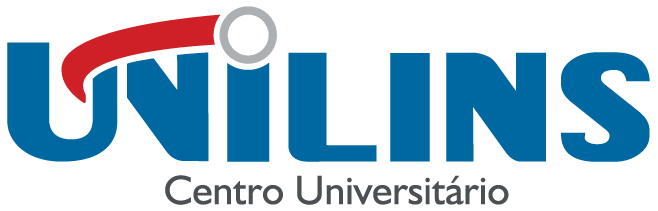 CURSO TECNÓLOGO EM (nome completo do curso)     Coordenador do curso: _________________________________ Data: ____/ ____/ 20__.CURSO TECNÓLOGO EM (nome completo do curso)     Coordenador do curso: _________________________________ Data: ____/ ____/ 20__.CURSO TECNÓLOGO EM (nome completo do curso)     Coordenador do curso: _________________________________ Data: ____/ ____/ 20__.CURSO TECNÓLOGO EM (nome completo do curso)     Coordenador do curso: _________________________________ Data: ____/ ____/ 20__.CURSO TECNÓLOGO EM (nome completo do curso)     Coordenador do curso: _________________________________ Data: ____/ ____/ 20__.NºNome do aluno/ equipeOrientador(a)Título do TrabalhoAno01020304050607080910111213141516171819202122232425Entregue por: ___________________________________________Recebido por: ___________________________________________Lins, ____ de _______ de 20___.Entregue por: ___________________________________________Recebido por: ___________________________________________Lins, ____ de _______ de 20___.Entregue por: ___________________________________________Recebido por: ___________________________________________Lins, ____ de _______ de 20___.Entregue por: ___________________________________________Recebido por: ___________________________________________Lins, ____ de _______ de 20___.Entregue por: ___________________________________________Recebido por: ___________________________________________Lins, ____ de _______ de 20___.